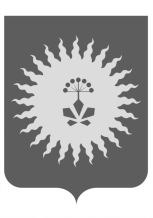 АДМИНИСТРАЦИЯ                                    АНУЧИНСКОГО МУНИЦИПАЛЬНОГО РАЙОНАР А С П О Р Я Ж Е Н И ЕОб утверждении форм по управлению проектами        В целях повышения результативности создания единообразного механизма организации деятельности по управлению проектами на территории Анучинского муниципального округа, исключения коррупциогенности и в соответствии с распоряжением администрации Анучинского муниципального округа Приморского края от 15.06.2021 г. №370-р «О мерах по внедрению проектно-ориентированной системы управления в Анучинском муниципальном округе»: 1.Утвердить прилагаемые формы документов для открытия и управления проектами:- Инициативная заявка по вопросу открытия проекта (Форма 1);- Лист оценки соответствия предлагаемого проекта критериям проектной деятельности (Форма 2);- Паспорт проекта (Форма 3);- План-график проекта (Форма 4);- Отчёт о ходе реализации мероприятий проекта (Форма 5);- Ролевая структура проекта (Форма 6);- Итоговый отчёт о реализации проекта (Форма 7).2. Общему отделу администрации Анучинского муниципального округа (Бурдейная) разместить настоящее распоряжение на официальном сайте администрации Анучинского муниципального округа Приморского края и в телекоммуникационной сети Интернет.3. Контроль за выполнением настоящего распоряжения оставляю за собой.Глава Анучинского муниципального района                                                         С.А. Понуровский 21.06.2021г.с. Анучино№375-р